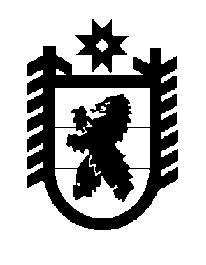 Российская Федерация Республика Карелия    ПРАВИТЕЛЬСТВО РЕСПУБЛИКИ КАРЕЛИЯРАСПОРЯЖЕНИЕот  13 апреля 2016 года № 276р-Пг. Петрозаводск Рассмотрев предложение Государственного комитета Республики Карелия по управлению государственным имуществом и организации закупок, учитывая решение Совета Медвежьегорского муниципального района от  2 декабря 2015 года № 238 «Об утверждении перечня имущества,    предлагаемого к передаче из государственной собственности Республики Карелия в муниципальную собственность», в соответствии с Законом Республики Карелия от 2 октября 1995 года № 78-ЗРК «О порядке передачи объектов государственной собственности Республики Карелия в муниципальную собственность» передать в муниципальную собственность Медвежьгорского  муниципального района от Государственного казенного учреждения Республики Карелия «Республиканский центр по государственной охране объектов культурного наследия» книгу «Великая Отечественная война в Карелии: памятники и памятные места» в количестве 25 экземпляров общей стоимостью 9950 рублей.           ГлаваРеспублики  Карелия                                                              А.П. Худилайнен